О создании комиссии по обеспечению безопасности дорожного движения на  территории Козловского муниципального округа Чувашской РеспубликиВ соответствии с Постановлением Кабинета Министров Чувашской Республики от 18.11.2000 № 274 «Об образовании Республиканской комиссии по обеспечению безопасности дорожного движения в Чувашской Республике», и в целях контроля за исполнением мероприятий по предупреждению дорожно-транспортных происшествий на территории Козловского муниципального округа Чувашской Республики, администрация Козловского муниципального округа Чувашской Республики постановляет: 1. Создать   комиссию по обеспечению безопасности дорожного движения на территории  Козловского муниципального округа Чувашской Республики согласно приложению №1 к настоящему постановлению.2. Утвердить Положение по обеспечению безопасности дорожного движения на территории  Козловского муниципального округа Чувашской Республики согласно приложению №2 к настоящему постановлению.3.Распоряжение администрации Козловского  района Чувашской Республики от 21.03.2018 № 83а «О создании комиссии по обеспечению безопасности дорожного движения на  территории Козловского районаЧувашской Республики» признать утратившим силу.4. Распоряжение администрации Козловского  района Чувашской Республики от 16.03.2022 № 81 «О внесение изменений в распоряжение администрации Козловского района Чувашской Республики от 21.03 2018№ 83а» признать утратившим силу.5. Контроль за исполнением настоящего постановления возложить на первого заместителя главы администрации МО - начальника Управления по благоустройству и развитию территорий администрации Козловского муниципального округа Чувашской Республики Чапурина П.Г.6. Настоящее постановление подлежит опубликованию в периодическом печатном издании «Козловский вестник» и размещению на официальном сайте Козловского муниципального округа в сети «Интернет».7. Настоящее постановление вступает в силу после его официального опубликования.Глава Козловского муниципального округа                                                             А.Н. Людков       Чувашской Республики      Приложение №1 к постановлению администрации Козловского муниципального округаЧувашской Республикиот 23.05.2023 №449Приложение №2к постановлению администрацииКозловского муниципального округаЧувашской Республики                                 от 23.05.2023 №449Положение по обеспечению безопасности дорожного движения на территории  Козловского муниципального округа Чувашской Республики I. Общие положения1.1. Настоящее Положение определяет задачи, функции и порядок работы комиссии  по  обеспечению  безопасности  дорожного  движения   на территории  Козловского муниципального округа Чувашской Республики (далее - комиссия).1.2. Комиссия образована для координации деятельности администрации Козловского муниципального округа Чувашской Республики, организаций, расположенных на территории Козловского муниципального округа Чувашской Республики, независимо от форм собственности, по вопросам, связанным с обеспечением безопасности дорожного движения на территории Козловского муниципального округа Чувашской Республики.1.3. Комиссия осуществляет свою деятельность во взаимодействии с органами местного самоуправления, общественными организациями и предприятиями независимо от их организационно-правовой формы собственности в Козловском муниципальном округе. В своей деятельности Комиссия руководствуется конституцией Российской Федерации, конституцией Чувашской Республики, федеральными законами, законами Чувашской Республики, указами и распоряжениями Президента Российской Федерации, Главы Чувашской Республики, постановлениями и распоряжениями Правительства Российской Федерации, Кабинета Министров Чувашской Республики, Уставом Козловского муниципального округа, а также настоящим Положением.1.4.СоставКомиссии утверждается постановлением администрации Козловского муниципального округа Чувашской Республики.1.5. Комиссия действует в составе председателя, секретаря и членов Комиссии.II. ЗадачиОсновными задачами Комиссии являются:- разработка и организация выполнения комплексных программ, планов, мероприятий по предупреждению дорожно-транспортного травматизма, снижению потерь, вызванных аварийностью на автомобильном транспорте, на территории Козловского муниципального округа Чувашской Республики;-организация разработки нормативных правовых актов в области обеспечения безопасности дорожного движения;-контроль работы по профилактики детского дорожно-транспортного травматизма;-организация  координации  научных исследований и разработок, практическое исполнение их результатов, а также прогрессивной техники и передового опыта в сфере безопасности дорожного движения на территории Козловского муниципального округа Чувашской Республики.III. ФункцииКомиссия в соответствии с возложенными на нее основными задачами выполняет следующие функции:- рассматривает состояние работы по предупреждению аварийности на автомобильном транспорте в Козловском муниципальном округе и изучает ее причины;- обеспечивает разработку проектов комплексных программ, планов и мероприятий по обеспечению безопасности дорожного движения;- подготавливает предложения по созданию и совершенствованию правового и экономического механизма реализации мер по предупреждению дорожно-транспортных происшествий и снижению тяжести их последствий;- организует информирование общественности о деятельности по обеспечению безопасности дорожного движения;- рассматривает предложения по предупреждению аварийности на транспорте и повышению безопасности дорожного движения в Козловском муниципальном округе Чувашской Республики;- организует и участвует в работе совещаний, конференций, выставок, по вопросам обеспечения безопасности дорожного движения, содействует реализации принятых на них рекомендаций;- осуществляет контроль работы по профилактике детского дорожно-транспортного травматизма;- осуществляет организацию  координации  научных исследований и разработок, практическое исполнение их результатов, а также прогрессивной техники и передового опыта в сфере безопасности дорожного движения на территории Козловского муниципального округа Чувашской Республики..IV. ПраваКомиссия имеет право:- запрашивать и получать от органов местного самоуправления, предприятий и организаций независимо от их организационно-правовой формы собственности сведения, необходимые для осуществления возложенных на нее задач;- привлекать по согласованию с руководителями соответствующих органов местного самоуправления, научно-исследовательских учреждений, общественных организаций квалифицированных специалистов для участия в разработке комплексных программ, планов по обеспечению безопасности дорожного движения, подготовки материалов, вносимых на рассмотрение Комиссии;- заслушивать информацию руководителей органов местного самоуправления, общественных организаций по вопросам обеспечения безопасности дорожного движения;- принимать в пределах своей компетенции решения;- организовывать и непосредственно осуществлять в пределах своей компетенции на территории Козловского муниципального округа Чувашской Республики контроль за выполнением решений Комиссии.V. Организация деятельности5.1. Заседания Комиссии проводятся по мере необходимости, но не реже одного раза в квартал. Заседание Комиссии считается правомочным, если на нем присутствует не менее половины ее членов. Заседание Комиссии проводит председатель. Члены Комиссии принимают участие в ее заседании без права замены.5.2. Решения Комиссии принимаются большинством голосов ее членов и оформляются протоколом. В случае равенства голосов решающим является голос председателя.5.3. Порядок проведения заседаний Комиссии и организация текущей деятельности определяется планом работы Комиссии. Выполнение текущей работы, связанной с осуществлением возложенных на Комиссию функций, ведется секретарем Комиссии.5.4. Председатель Комиссии:- несет персональную ответственность за выполнение возложенных на Комиссию задач;- определяет порядок работы и распределяет обязанности между членами Комиссии.5.5. Организационно-техническое обеспечение деятельности комиссии возлагается на администрацию Козловского муниципального округа Чувашской Республики.            чăваш РеспубликиКУСЛАВККА МУНИЦИПАЛЛĂ ОКРУГӖHАДМИНИСТРАЦИЙĔЙЫШĂНУ_________________ _____№Куславкка хули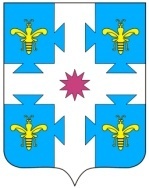 ЧУВАШСКАЯ РЕСПУБЛИКААДМИНИСТРАЦИЯ КОЗЛОВСКОГО МУНИЦИПАЛЬНОГО ОКРУГАПОСТАНОВЛЕНИЕ23.05.2023 №449г. КозловкаПредседатель комиссии:Председатель комиссии:Чапурин П. Г.-  Первый  заместитель главы администрации МО-начальник Управления по благоустройству и развитию территорий администрации Козловского муниципального округа Чувашской Республики.Секретарь комиссии:Секретарь комиссии:Ситнова Н.Ю.- И.о. начальника отдела строительства, дорожного хозяйства и ЖКХ администрации Козловского муниципального округа Чувашской Республики.Члены комиссии:Члены комиссии:Аванский В.К.- И.о. начальника ОГИБДД ОМВД РФ по Козловскому району (по согласованию).Андреева И.Ю.-Начальник Аттиковского территориального отдела Управления по благоустройству и развитию территорий администрации Козловского муниципального округа Чувашской Республики.Васильев Э.В. - Начальник отдела мобилизационной подготовки, специальных программ и ГО ЧС администрации Козловского муниципального округа Чувашской Республики.Ермолаев Б.И.- Начальник Карамышевского территориального отдела Управления по благоустройству и развитию территорий администрации Козловского муниципального округа Чувашской Республики.Лукинова Н.В.- Заместитель главы администрации МО по социальным  вопросам-начальник отдела образования и молодежной политики администрации Козловского муниципального округа Чувашской Республики.Матанова С.А.- Начальник Еметкинского территориального отдела Управления по благоустройству и развитию территорий администрации Козловского муниципального округа Чувашской Республики.Павлов В.А.- Генеральный директор ООО «ДЭП№ 146», подрядчик  по содержанию  автомобильных дорог в Козловском муниципальном  округе Чувашской  Республики (по согласованию).Пушков Г.М. -Заместитель главы администрации МО по экономике и сельскому хозяйству - начальник отдела экономики, инвестиционной деятельности, земельных и имущественных отношений администрации Козловского муниципального округа Чувашской Республики.Плотникова Е.Г.-И.о. начальника Карачевского территориального отдела Управления по благоустройству и развитию территорий администрации Козловского муниципального округа Чувашской Республики.Поцелуев А.Н.-Начальник Козловского территориального отдела Управления по благоустройству и развитию территорий администрации Козловского муниципального округа Чувашской Республики.Рожнова Е.Н.-И.о. начальника Солдыбаевского территориального отдела Управления по благоустройству и развитию территорий администрации Козловского муниципального округа Чувашской Республики.Тимофеева Э.А.- И. о. начальника Андреево –  Базарского территориального отдела Управления по благоустройству и развитию территорий администрации Козловского муниципального округа Чувашской Республики.Федоров К.В.- Мастер участка ООО «Воддорстрой», подрядчик по содержанию  республиканских автомобильных дорог в Козловском муниципальном округе Чувашской  Республики (по согласованию).Хорьков А. П-Индивидуальный предприниматель, подрядчик по содержанию автомобильных дорог в Козловском муниципальном округе Чувашской Республики (по согласованию).Хлебников В.А.- Начальник Байгуловского территориального отдела Управления по благоустройству и развитию территорий администрации Козловского муниципального округа Чувашской Республики.Яковлев Ф.Е.- Начальник Тюрлеминского территориального отдела Управления по благоустройству и развитию территорий администрации Козловского муниципального округа Чувашской Республики.Яруллин Ф.В.- Начальник Янгильдинского территориального отдела Управления по благоустройству и развитию территорий администрации Козловского муниципального округа Чувашской Республики.